Муниципальное общеобразовательное учреждениеУгодичская основная общеобразовательная организация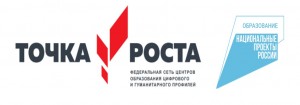 ДОЛЖНОСТНАЯ ИНСТРУКЦИЯучителя Центра образования естественно-научной и технологической направленности «Точка роста» Настоящая должностная инструкция определяет должностные права и обязанности учителя Центра образования естественно - научной и технологической направленностей «Точка роста» на базе МОУ Угодичская ООШ (далее – Центр), создана во исполнение условий трудового договора и не противоречит действующему законодательству, а также внутренним (локальным) распорядительным актам работодателя. 1. Общие положения 1.1. Учитель относится к категории специалистов.   1.2. На должность учителя принимается лицо: - имеющее высшее профессиональное образование или среднее профессиональное образование по направлению подготовки «Образование и педагогика» или в области, соответствующей преподаваемому предмету, без предъявления требований к стажу работы либо высшее профессиональное образование или среднее профессиональное образование и дополнительное профессиональное образование по направлению деятельности в образовательном учреждении без предъявления требований к стажу работы; - не лишенное права заниматься педагогической деятельностью в соответствии с вступившим в законную силу приговором суда; - не имеющее или не имевшее судимости, не подвергающееся или подвергавшееся уголовному преследованию (за исключением лиц, уголовное преследование в отношении которых прекращено по реабилитирующим основаниям) за преступления против жизни и здоровья, свободы, чести и достоинства личности (за исключением незаконного помещения в психиатрический стационар, клеветы и оскорбления), половой неприкосновенности и половой свободы личности, против семьи и несовершеннолетних, здоровья населения и общественной нравственности, основ конституционного строя и безопасности государства, а также против общественной безопасности; - не имеющее неснятой или непогашенной судимости за умышленные тяжкие и особо тяжкие преступления; - не признанное недееспособным в установленном федеральным законом порядке; - не имеющее заболеваний, предусмотренных перечнем, утверждаемым федеральным органом исполнительной власти, осуществляющим функции по выработке государственной политики и нормативно-правовому регулированию в области здравоохранения.  1.3.Учитель должен знать: - приоритетные направления развития образовательной системы Российской Федерации; - законы и иные нормативные правовые акты, регламентирующие образовательную деятельность;   - основы общетеоретических дисциплин в объеме, необходимом для  решения педагогических, научно методических и организационно-управленческих задач;   - педагогику, психологию, возрастную физиологию; - школьную гигиену;   - методику преподавания предмета;  - программы и учебники по преподаваемому предмету;   - методику воспитательной работы;  - требования к оснащению и оборудованию учебных кабинетов и подсобных помещений к ним; - средства обучения и их дидактические возможности;  - основы научной организации труда;   - нормативные документы по вопросам обучения и воспитания детей и молодежи;  - теорию и методы управления образовательными системами;  - современные педагогические технологии продуктивного,  дифференцированного обучения, реализации компетентностного подхода, развивающего обучения;   - методы убеждения, аргументации своей позиции, установления контактов с обучающимися разного возраста, их родителями (лицами, их заменяющими), коллегами по работе;  - технологии диагностики причин конфликтных ситуаций, их профилактики и разрешения;  - основы экологии, экономики, социологии;   - основы работы с текстовыми редакторами, электронными таблицами, электронной почтой и браузерами, мультимедийным оборудованием;  - основы трудового законодательства;   - правила внутреннего трудового распорядка образовательного учреждения;  - правила по охране труда и пожарной безопасности;  2. Функции 2.1. Обучение и воспитание обучающихся с учетом их психолого-физиологических особенностей и специфики преподаваемого предмета.   2.2. Обеспечение охраны жизни и здоровья обучающихся во время образовательного процесса. 3. Должностные обязанности Учитель исполняет следующие обязанности:   3.1. Осуществляет обучение и воспитание обучающихся с учетом их психолого-физиологических особенностей и специфики преподаваемого предмета, способствует формированию общей культуры личности, социализации, осознанного выбора и освоения образовательных программ, используя разнообразные формы, приемы, методы и средства обучения, в том числе по индивидуальным учебным планам, ускоренным курсам в рамках федеральных государственных образовательных стандартов, современные образовательные технологии, включая информационные, а также цифровые образовательные ресурсы.   3.2. Обоснованно выбирает программы и учебно-методическое обеспечение, включая цифровые образовательные ресурсы.   3.3. Проводит учебные занятия, опираясь на достижения в области педагогической и психологической наук, возрастной психологии и школьной гигиены, а также современных информационных технологий и методик обучения.  3.4. Планирует и осуществляет учебный процесс в соответствии с образовательной программой образовательного учреждения, разрабатывает рабочую программу по предмету, курсу на основе примерных основных общеобразовательных программ и обеспечивает ее выполнение, организуя и поддерживая разнообразные виды деятельности обучающихся, ориентируясь на личность обучающегося, развитие его мотивации, познавательных интересов, способностей, организует самостоятельную деятельность обучающихся, в том числе исследовательскую, реализует проблемное обучение, осуществляет связь обучения по предмету (курсу, программе) с практикой, обсуждает с обучающимися актуальные события современности.   3.5. Обеспечивает достижение и подтверждение обучающимися уровней образования (образовательных цензов).   3.6. Оценивает эффективность и результаты обучения обучающихся по предмету (курсу, программе), учитывая освоение знаний, овладение умениями, развитие опыта творческой деятельности, познавательного интереса обучающихся, используя компьютерные технологии, в т.ч. текстовые редакторы и электронные таблицы в своей деятельности.   3.7. Соблюдает права и свободы обучающихся, поддерживает учебную дисциплину, режим посещения занятий, уважая человеческое достоинство, честь и репутацию обучающихся.   3.8. Осуществляет контрольно-оценочную деятельность в образовательном процессе с использованием современных способов оценивания в условиях информационно - коммуникационных технологий (ведение электронных форм документации, в том числе электронного журнала и дневников обучающихся).   3.9. Вносит предложения по совершенствованию образовательного процесса в образовательном учреждении.  3.10. Участвует в деятельности педагогического и иных советов образовательного учреждения, а также в деятельности методических объединений и других формах методической работы.  3.11. Обеспечивает охрану жизни и здоровья обучающихся во время образовательного процесса.   3.12. Осуществляет связь с родителями (лицами, их заменяющими).    3.13. Выполняет правила по охране труда и пожарной безопасности.  4 . Права Учитель имеет право:   4.1. участвовать в обсуждении проектов решений руководства образовательного учреждения;   4.2. по согласованию с непосредственным руководителем привлекать к решению поставленных перед ним задач других работников;   4.3. запрашивать и получать от работников других структурных подразделений необходимую информацию, документы;   4.4. участвовать в обсуждении вопросов, касающихся исполняемых должностных обязанностей;   4.5. требовать от руководства образовательного учреждения оказания содействия в исполнении должностных обязанностей. 5. Заключительные положения   5.1. Настоящая должностная инструкция разработана на основе Профессионального стандарта, утвержденного Приказом Министерства труда и социальной защиты Российской Федерации от 08.09.2015 N 613н. 5.2. Данная должностная инструкция определяет основные трудовые функции работника, которые могут быть дополнены, расширены или конкретизированы дополнительными соглашениями между сторонами. 5.3. Должностная инструкция не должна противоречить трудовому соглашению заключенного между работником и работодателем. В случае противоречия, приоритет имеет трудовое соглашение. 5.4. Должностная инструкция изготавливается в двух идентичных экземплярах и утверждается руководителем организации. 5.5. Каждый экземпляр данного документа подписывается всеми заинтересованными лицами и подлежит доведению до работника под роспись. 5.6. Один из полностью заполненных экземпляров подлежит обязательной передаче работнику для использования в трудовой деятельности. 5.7. Ознакомление работника с настоящей должностной инструкцией осуществляется при приеме на работу (до подписания трудового договора). 5.8. Факт ознакомления работника с настоящей должностной инструкцией подтверждается подписью в экземпляре должностной инструкции, хранящемся у работодателя.  С должностной инструкцией ознакомлен(а) «	»	20	 г., один экземпляр получил(а) на руки и обязуюсь хранить его на рабочем месте.                      (инициалы, фамилия)